		Соглашение		О принятии согласованных технических правил Организации Объединенных Наций для колесных транспортных средств, предметов оборудования и частей, которые могут быть установлены и/или использованы на колесных транспортных средствах, и об условиях взаимного признания официальных утверждений, выдаваемых на основе этих правил Организации Объединенных Наций*(Пересмотр 3, включающий поправки, вступившие в силу 14 сентября 2017 года)_________		Добавление 63 – Правила № 64 ООН		Пересмотр 2 – Поправка 1Дополнение 1 к поправкам серии 03 − Дата вступления в силу: 11 января 2020 года		Единообразные предписания, касающиеся официального утверждения транспортных средств в отношении их оборудования, которое может включать: запасное колесо в сборе для временного пользования, шины, пригодные для эксплуатации в спущенном состоянии, и/или систему эксплуатации шин в спущенном состоянии и/или шины с расширенной мобильностьюНастоящий документ опубликован исключительно в информационных целях. Аутентичным и юридически обязательным текстом является документ: ECE/TRANS/WP.29/2019/52.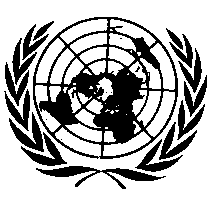 _________ОРГАНИЗАЦИЯ ОБЪЕДИНЕННЫХ НАЦИЙНазвание изменить следующим образом:		«Единообразные предписания, касающиеся официального утверждения транспортных средств в отношении их оборудования, которое может включать: запасное колесо в сборе для временного пользования, шины, пригодные для эксплуатации в спущенном состоянии, и/или систему эксплуатации шин в спущенном состоянии и/или шины с расширенной мобильностью»Пункт 1 изменить следующим образом:«1.		Настоящие Правила применяются для официального утверждения транспортных средств категорий М1 и N1, когда они оборудованы:a)	запасным колесом в сборе для временного пользования; и/илиb)	шинами, пригодными для эксплуатации в спущенном состоянии, и/или системами эксплуатации шин в спущенном состоянии; и/илиc)	шинами с расширенной мобильностью.	Для целей настоящих Правил запасное колесо и заменители колеса в сборе в виде шин, пригодных для эксплуатации в спущенном состоянии, системы эксплуатации шины в спущенном состоянии или шин с расширенной мобильностью в полностью спущенном состоянии надлежит рассматривать в качестве запасных колес в сборе для временного пользования, определение которых приведено в пункте 2.10 настоящих Правил».Включить новый пункт 2.4.5 следующего содержания:«2.4.5	"Шина с расширенной мобильностью" означает пневматическую радиальную шину, предназначенную для эксплуатации в накаченном состоянии и позволяющую пневматической шине, установленной на соответствующем колесе транспортного средства, при отсутствии любого дополнительного элемента выполнять основные функции шины транспортного средства на скорости 80 км/ч (50 миль в час) и в пределах 80 км в режиме эксплуатации шины в спущенном состоянии».Пункт 2.10.5 изменить следующим образом:«2.10.5	тип 5	колесо и надетая на него шина, которые соответствуют пункту 2.4.3 или 2.4.4 или 2.4.5, установлены на транспортном средстве для обычной долгосрочной эксплуатации на автодороге, но в экстренном случае используются в полностью спущенном состоянии».  Пункт 5.1.5 изменить следующим образом:«5.1.5	За исключением тех случаев, когда речь идет о шинах, пригодных для эксплуатации в спущенном состоянии/самонесущих шинах, системе эксплуатации шины в спущенном состоянии/системе расширенной мобильности или шинах с расширенной мобильностью, допускается оснащение транспортного средства только одним запасным колесом в сборе для временного пользования».Пункт 5.1.6 изменить следующим образом:«5.1.6	Если транспортное средство оснащено шинами, пригодными для эксплуатации в спущенном состоянии/самонесущими шинами, системой эксплуатации шины в спущенном состоянии/системой расширенной мобильности или шинами с расширенной мобильностью, то это транспортное средство оснащают также системой предупреждения о спущенном состоянии шины (определение которой приведено в пункте 2.13), способной функционировать в диапазоне скоростей от 40 км/ч до максимальной расчетной скорости транспортного средства и соответствующей требованиям пунктов 5.1.6.1−5.1.6.6. Однако если транспортное средство оснащено системой контроля давления в шинах, соответствующей требованиям Правил № 141 ООН, то дополнительной установки системы предупреждения о спущенном состоянии шины не требуется».Приложение 1 Вводную часть изменить следующим образом:«…типа транспортного средства в отношении его оборудования, которое может включать запасное колесо в сборе для временного пользования, шины, пригодные для эксплуатации в спущенном состоянии, и/или систему эксплуатации шин в спущенном состоянии и/или шины с расширенной мобильностью2, на основании Правил № 64 ООН».Пункт 9.3 изменить следующим образом:«9.3	Подробная информация о запасном колесе в сборе для временного пользования, включая обозначения размеров колеса и шины и маркировку, нагрузку на шину и индекс скорости, о шине, пригодной для эксплуатации в спущенном состоянии, шине с расширенной мобильностью, включая максимальное расстояние вылета колеса (если эти данные отличаются от стандартного колеса в сборе)».Приложение 3Пункт 1.5 изменить следующим образом:«1.5	Шины, за исключением шин, пригодных для эксплуатации в спущенном состоянии, или шин с расширенной мобильностью, накачивают до давления, рекомендованного изготовителем транспортного средства для данного типа транспортного средства и соответствующего условиям загрузки. Шину, пригодную для эксплуатации в спущенном состоянии, или шину с расширенной мобильностью испытывают в полностью спущенном состоянии».E/ECE/324/Rev.1/Add.63/Rev.2/Amend.1−E/ECE/TRANS/505/Rev.1/Add.63/Rev.2/Amend.1E/ECE/324/Rev.1/Add.63/Rev.2/Amend.1−E/ECE/TRANS/505/Rev.1/Add.63/Rev.2/Amend.1E/ECE/324/Rev.1/Add.63/Rev.2/Amend.1−E/ECE/TRANS/505/Rev.1/Add.63/Rev.2/Amend.117 January 2020 